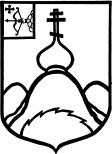 О назначении выборов депутатов Маромицкой сельской Думы                           четвертого созыва  Опаринского района Кировской области      В соответствии со статьей 5 Закона Кировской области «О выборах депутатов представительных органов и глав муниципальных образований в Кировской области» от 28.07.2005 № 346-30  Маромицкая сельская Дума  РЕШИЛА:        1. Назначить на  10 сентября 2017 года выборы депутатов Маромицкой сельской Думы четвертого созыва  Опаринского района Кировской области.Глава поселения                                                                    И.Г.ХохловаРазослать: СД-1, Информационный бюллетень,  регистр.Подлежит опубликованию в «Информационном бюллетене органов местного самоуправления муниципального образования Маромицкое сельское поселение Опаринского района Кировской области», официальный сайт Опаринского района.Правовая экспертиза проведена:предварительная  заключительная  Экспертиза соответствияправилам оформления проведена  Лазарева Фирая Камиловна73-5-20 МАРОМИЦКАЯ СЕЛЬСКАЯ  ДУМА ТРЕТЬЕГО СОЗЫВАРЕШЕНИЕ МАРОМИЦКАЯ СЕЛЬСКАЯ  ДУМА ТРЕТЬЕГО СОЗЫВАРЕШЕНИЕ МАРОМИЦКАЯ СЕЛЬСКАЯ  ДУМА ТРЕТЬЕГО СОЗЫВАРЕШЕНИЕ16.06.2017№76/02п Маромица п Маромица п Маромица 